CZWARTEK 08.04.2021 - KrasnaleTemat: „Ćwiczenia sportowo-słuchowe”Cele główne:− rozwijanie słuchu fonematycznego,− rozwijanie sprawności fizycznej. Cele operacyjne: Dziecko:− dzieli słowa na głoski,− aktywnie uczestniczy w ćwiczeniach gimnastycznych. Rozwijane kompetencje kluczowe: − w zakresie rozumienia i tworzenia informacji,− matematyczne oraz kompetencje w zakresie nauk przyrodniczych, technologii i inżynierii,− osobiste, społeczne i w zakresie umiejętności uczenia się,− w zakresie świadomości i ekspresji kulturalnejŚrodki dydaktyczne: nagranie fragmentu utworu Antonia Vivaldiego z cyklu Cztery pory roku. Wiosna, wiersz Krystyny Datkun-Czerniak Wszystkie dzieci, odtwarzacz CD, nagranie wybranej piosenki, skakanka, piłki, dwie obręcze, papierowe paski, wyrazy: piłka, skakanka, rower, brama, czepek, buty, obrazki do wyrazów, obrazki przygotowane przez N., kartka formatu A3, małe obrazki przedmiotów, karta pracy,                                                         Przebieg dniaZabawa ruchowa „Części ciała”. Dziecko powtarza tekst za rodzice i wskazuje wymienione w nim części ciała. Przy powtórzeniu zabawy rodzic zwiększa tempo mówienia wierszyka.Głowa, ramiona, kolana, pięty,Kolana, pięty, kolana, pięty.Głowa, ramiona, kolana, pięty,Oczy, uszy, usta, nos.Dowolny taniec przy nagraniu fragmentu utworu Antonia Vivaldiego Wiosna z cyklu Cztery pory roku. (załącznik1)Ćwiczenia poranne – ćwiczenia tułowia „Prosimy do tańca” Dziecko spaceruje po pokoju, kłania się osobie  którą chciałby zaprosić do tańca.Sportowe ćwiczenia słuchowe. (załącznik 2)Ćwiczenia gimnastyczne (metodą zadaniową). (załącznik 3)Zabawy na świeżym powietrzu: zabawy ruchowe Gdzie znajduje się obrazek? – ćwiczenia i zabawy rozwijające orientację na kartce papieru. (załącznik 4)Rysowanie po śladach rysunków piłek. (załącznik 5)Zabawy swobodne.ZAŁĄCZNIK 1https://soundcloud.com/user-956760406/sets/odkrywam-siebie-bb-cd3 ZAŁĄCZNIK 2Ćwiczenie słuchowe z piłką lub skakankąDziecko siedzi na podłodze obok niego jest skakanka lub piłka. Rodzic pokazuje obrazek dziecku. Zadaniem dziecka jest dzielenie nazw pokazanego obrazka na głoski (lub, w razie trudności na sylaby). Dzielenie na głoski powinno łączyć się z odbijaniem piłki o podłogę lub skakaniem na skakance jedna głoska jeden skok lub odbicie piłki. 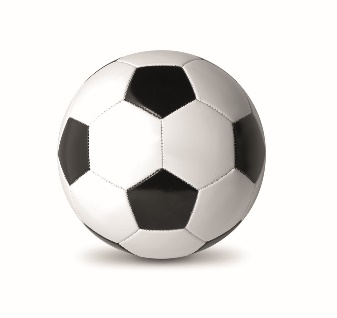 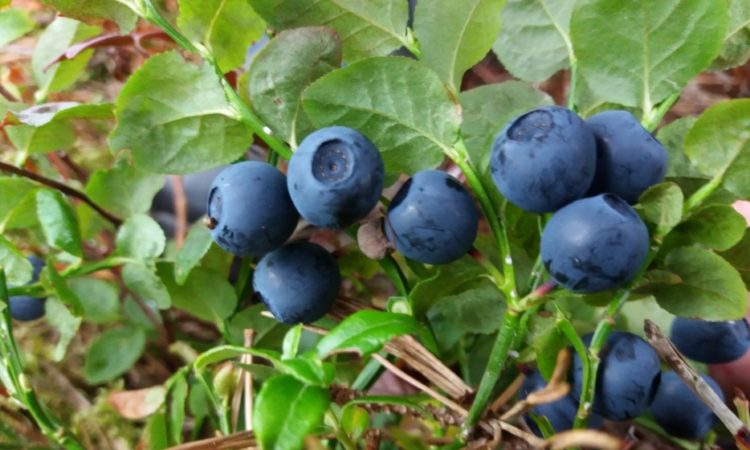 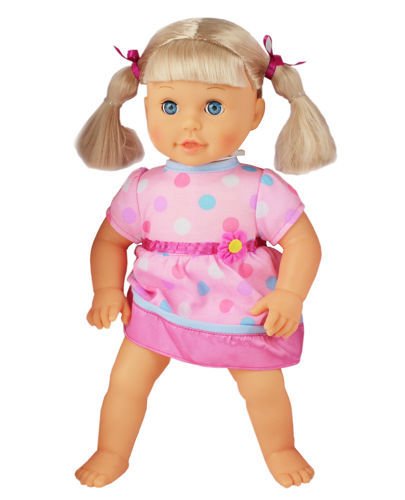 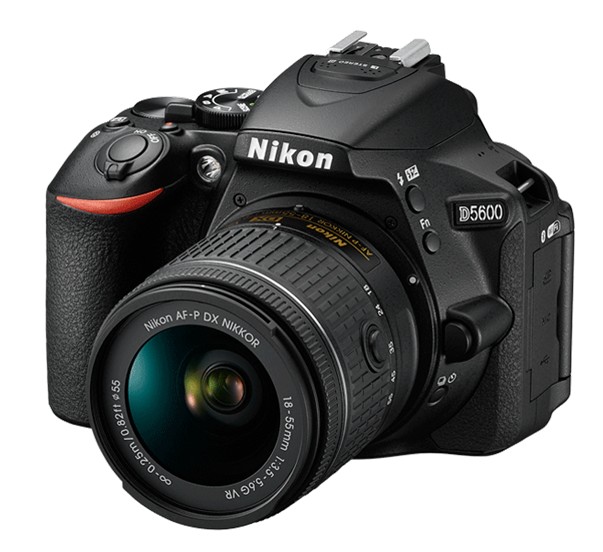 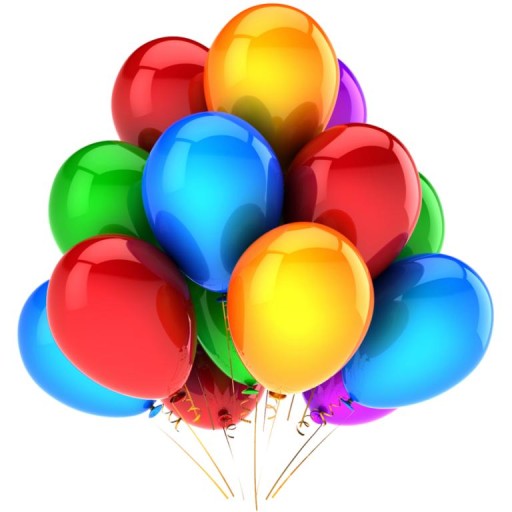 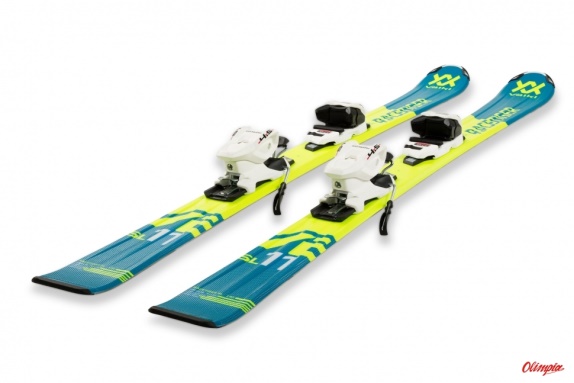 Zabawa „podaj słowo”Rodzic wymawia głoskę, np. u . Dziecko w tym czasie mówi słowo rozpoczynające się na dana głoskę.ZAŁĄCZNIK 3Toczenie piłki do rodzica.Podawanie piłki bokiemDziecko siedzi z wyprostowanymi nogami, w rozkroku. Trzyma w dłoniach piłkę. Rodzic siedzi do dziecka plecami w odległości ok 0,5 m. Dziecko jednocześnie wykonując skręt tułowia przekazuje piłkę rodzicowi. Następnie wykonują razem skręt tułowia w przeciwną stronę, z ponownym przekazaniem piłki.Rzucanie piłki i jej łapanieDziecko chodzi po pokoju lub dworze z piłką w dłoni. Podrzuca delikatnie piłkę w górę i stara się ją złapać w dłonie.ZAŁĄCZNIK 4Rodzic pokazuje dziecku wzór. 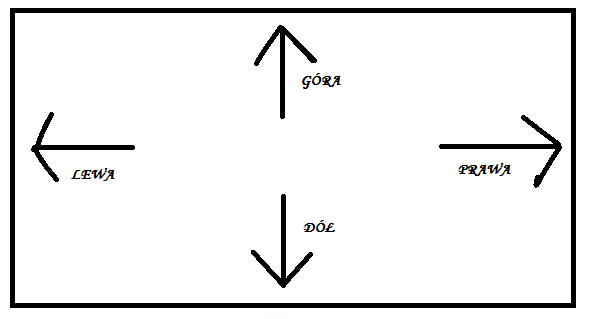 	Rodzic kładzie kartkę na stoliku i przygotowuje małe obrazki przedmiotów. Następnie prosi dziecko o wskazanie:- prawego górnego rogu- lewego dolnego rogu- prawego dolnego rogu- lewego górnego roguPotem dziecko kolejno umieszcza obrazki w rogach kartki według poleceń rodzica np. unieść w prawym górnym rogu umieść słońce itp.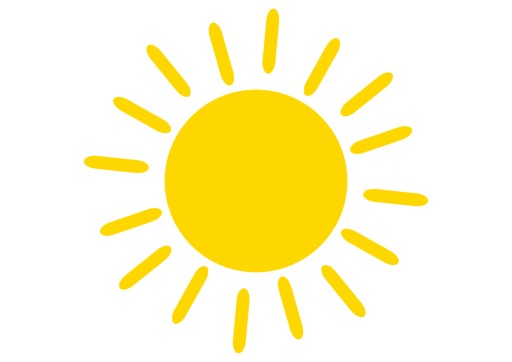 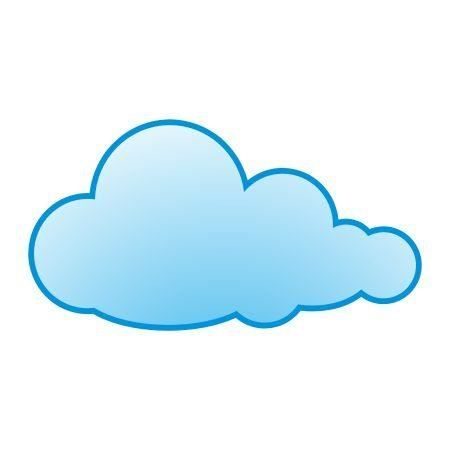 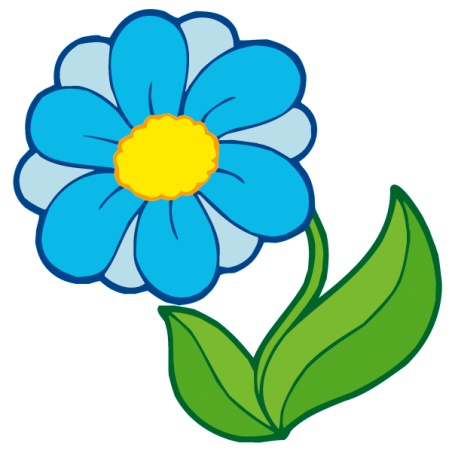 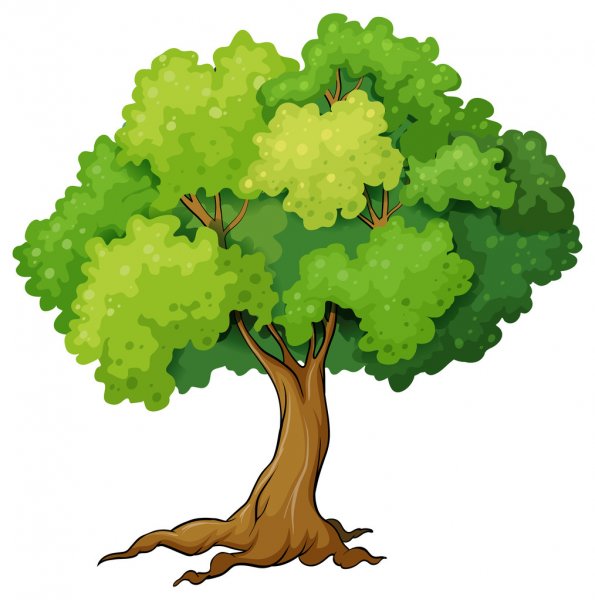 ZAŁĄCZNIK 5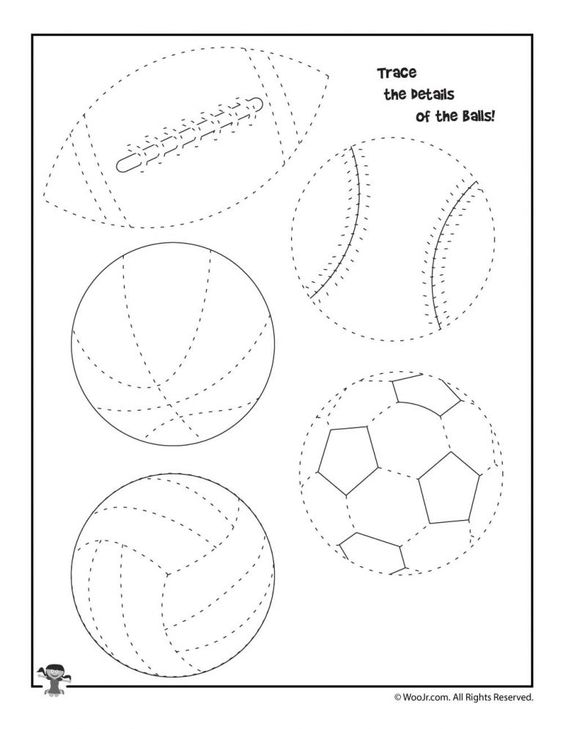 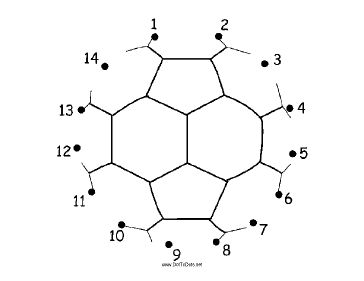 